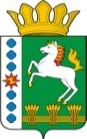 КОНТРОЛЬНО-СЧЕТНЫЙ ОРГАН ШАРЫПОВСКОГО РАЙОНАКрасноярского краяЗаключениена проект Решения Шарыповского районного Совета депутатов «О внесении изменений в Решение районного Совета депутатов от 04.12.2014 № 54/655р «О районном бюджете на 2015 год и плановый период 2016-2017 годов» (в ред. от 26.02.2015 № 56/668р, от 27.04.2015 № 58/703р, от 18.06.2015 № 59/722р, от 28.08.2015 № 61/750р, от 27.10.2015 № 2/11р)25 ноября 2015 год 								№ 114Настоящее экспертное заключение подготовлено Контрольно – счетным органом Шарыповского района на основании ст. 157 Бюджетного  кодекса Российской Федерации, ст. 9 Федерального закона от 07.02.2011 № 6-ФЗ «Об общих принципах организации и деятельности контрольно – счетных органов субъектов Российской Федерации и муниципальных образований», ст. 15 Решения Шарыповского районного Совета депутатов от 20.09.2012 № 31/289р «О внесении изменений и дополнений в Решение Шарыповского районного Совета депутатов от 21.06.2012 № 28/272р «О создании Контрольно – счетного органа Шарыповского района» (в ред. от 20.03.2014 № 46/536р, от 25.09.2014 № 51/573р, от 26.02.2015 № 56/671р) и в соответствии со стандартом организации деятельности Контрольно – счетного органа Шарыповского района СОД 2 «Организация, проведение и оформление результатов финансово – экономической экспертизы проектов Решений Шарыповского районного Совета депутатов и нормативно – правовых актов по бюджетно – финансовым вопросам и вопросам использования муниципального имущества и проектов муниципальных программ» утвержденного приказом Контрольно – счетного органа Шарыповского района от 16.12.2013 № 29.Представленный на экспертизу проект Решения Шарыповского районного Совета депутатов «О внесении изменений в Решение районного Совета депутатов от 04.12.2014 № 54/655р «О районном бюджете на 2015 год и плановый период 2016-2017 годы» (в ред. от 26.02.2015 № 56/668р, от 27.04.2015 № 58/703р, от 18.06.2015 № 59/722р, от 28.08.2015 № 61/750р, от 27.10.2015 № 2/11р) направлен в Контрольно – счетный орган Шарыповского района 24 ноября 2015 года. Разработчиком данного проекта Решения является финансово – экономическое управление администрации Шарыповского района.Мероприятие проведено 25 ноября  2015 года.В ходе подготовки заключения Контрольно – счетным органом Шарыповского района были проанализированы следующие материалы:- проект Решения Шарыповского районного Совета депутатов «О внесении изменений в Решение районного Совета депутатов от 04.12.2014 № 54/655р «О районном бюджете на 2015 год и плановый период 2016-2017 годы»;-  решение Шарыповского районного Совета депутатов от 04.12.2014 № 54/655р «О районном бюджете на 2015 год и плановый период 2016-2017 годы» (в ред. от 26.02.2015 № 56/668р, от 27.04.2015 № 58/703р, от 18.06.2015 № 59/722р, от 28.08.2015 № 61/750р, от 27.10.2015 № 2/11р).В соответствии с проектом  Решения Шарыповского районного Совета депутатов «О внесении изменений в Решение районного Совета депутатов от 04.12.2014 № 54/655р «О районном бюджете на 2015 год и плановый период 2016-2017 годы» предлагается внести изменения в следующие статьи:В статью 1 вносятся следующие изменения:В пункт 1  «Утвердить основные характеристики районного бюджета на 2015 год» вносятся следующие изменения:Прогнозируемый общий объем доходов районного бюджета увеличился  в сумме 7 948 878,24 рублей (1,45%).Анализ доходов районного бюджета за 2015 год											(руб.)  Увеличение бюджетных средств по доходам составило в сумме 7 948 878,24 руб. (1,45%), в том числе:- за счет средств краевого бюджета увеличение в сумме 8 171 867,24 руб.;- за счет средств бюджетов поселения уменьшение в сумме 222 989,00 руб.Увеличение в связи с приведением в соответствие с Законом Красноярского края от 15.10.2015 № 9-3661 «О внесении изменений в Закон края «О краевом бюджете на 2015 год и плановый период 2016-2017 годов».Общий объем расходов районного бюджета увеличился в сумме 10 848 878,24 рублей (1,75%).Анализ расходной части бюджета на 2015 год											(руб.)По разделу 0100 «Общегосударственные вопросы» увеличение бюджетных ассигнований в сумме 2 881 871,00 руб. (5,74%), из них:«Функционирование законодательных (представительных) органов государственной власти и представительных органов муниципальных образований» (0103) увеличение в сумме 5 200,00 руб. (0,31%) на материальное поощрение;«Функционирование Правительства РФ, высших исполнительных органов государственной власти субъектов РФ, местных администраций» (0104) увеличение в сумме 222 774,00 руб. (0,80%), в том числе:- увеличение в сумме 147 227,00 руб. на материальное поощрение;- уменьшение в сумме 5 200,00 руб. в связи с отменой повышения оплаты труда с 01.10.2015;- увеличение в сумме 6 211,00 руб. в связи с повышением заработной платы с 01.06.2015 на 5%;- увеличение в сумме 74 536,00 руб. межбюджетные трансферты бюджетам поселений на приобретение программного обеспечения VipNet Cliem  согласно протокола от 29.10.2015 № 8 заседания комиссии по распределению межбюджетных трансфертов на осуществление социально значимых расходов капитального характера;«Обеспечение деятельности финансовых, налоговых и таможенных органов и органов финансового (финансово – бюджетного) надзора» (0106) увеличение в сумме 72 910,00 руб. (0,80%) на материальное поощрение;«Резервные фонды» (0111) уменьшение в сумме 350 000,00 руб. (93,76%) согласно постановления администрации Шарыповского района от 22.10.2015 № 598-п «О выделении средств резервного фонда» на ремонт сетей теплоснабжения в с.Березовское по ул. Советской.«Другие общегосударственные вопросы» (0113) увеличение в сумме 2 930 987,00 руб.  (36,28%), в том числе:- увеличение в сумме 6 500,00 руб. на материальное поощрение;- уменьшение в сумме 200,00 руб. с выполнения государственных полномочий по осуществлению уведомительной регистрации коллективных договоров и территориальных соглашений и контроля за их выполнением в связи с отменой повышения оплаты труда с 01.10.2015;- уменьшение в сумме 500,00 руб. с выполнения государственных полномочий по созданию и обеспечению деятельности административных комиссий в связи с отменой повышения оплаты труда с 01.10.2015.- увеличение в сумме 2 900 000,00 руб. на приобретение грузового автомобиля (самосвал) для передачи в хозяйственное ведение муниципальному унитарному предприятию (Сельскохозяйственный рынок Шарыповского района» для оказания услуг ресурсоснабжающим организациям и населению за плату (доставка угля, перевозка грузов и т.д.);- увеличение в сумме 25 187,00 руб. на топографическую съемку масштаба 1:500 земельного участка площадью 3 га в с.Парная по ул. Советской согласно протокола от 29.10.2015 № 8 заседания комиссии по распределению межбюджетных трансфертов на осуществление социально значимых расходов капитального характера;По разделу 0400 «Национальная экономика» уменьшение бюджетных ассигнований в сумме 307 497,76 руб. (0,89%), из них:«Сельское хозяйство и рыболовство» (0405) увеличение в сумме 8 600,00 руб. (0,23%), в том числе:- уменьшение в сумме 31 400,00 руб. в связи с отменой повышения оплаты труда с 01.10.2015;- увеличение в сумме 40 000,00 руб. на возмещение части затрат на уплату процентов по кредитам, полученным в российских кредитных организациях, и займам, полученным в сельскохозяйственных кредитных потребительских кооперативах, на развитие малых форм хозяйствования;«Другие вопросы в области национальной экономики» (0412) уменьшение в сумме 316 097,76 руб. (7,96%), в том числе:- уменьшение в сумме 58 897,76 руб. по выполнению работ по уничтожению сорняков дикорастущей конопли;- уменьшение в сумме 12 000,00 руб. с выполнения отдельных государственных полномочий по организации проведения мероприятий по отлову, учёту, содержанию и иному обращению с безнадзорными животными; - уменьшение в сумме 229 200,00 руб. с выполнения отдельных переданных полномочий по внесению изменений в документы территориального планирования Холмогорского сельсовета, средства выделялись для софинансирования разработки проекта межевания и постановки на кадастровый учет земельных участков для индивидуального жилищного строительства многодетным семьям;- уменьшение в сумме 16 000,00 руб. в связи с перераспределением  на «Охрана объектов растительного и животного мира и среды их обитания» (0603).По разделу 0500 «Жилищно – коммунальное хозяйство» увеличение бюджетных ассигнований в сумме 2 974 915,00 руб. (4,48%), из них:«Жилищное хозяйство» (0501) увеличение в сумме 220 000,00 руб. (0,50%) на капитальный ремонт квартиры расположенной по адресу: с.Шушь, ул. Лесная, д. 4, кв. 1 согласно протокола от 29.10.2015 № 8 заседания комиссии по распределению межбюджетных трансфертов на осуществление социально значимых расходов капитального характера;«Коммунальное хозяйство» (0502) увеличение в сумме 2 409 835,00 руб. (19,19%), в том числе:- увеличение в сумме 1 439 395,00 руб. на реализацию отдельных мер по обеспечению ограничения платы граждан за коммунальные услуги;- увеличение в сумме 970 440,00 руб. межбюджетных трансфертов согласно протокола от 29.10.2015 № 8 заседания комиссии по распределению межбюджетных трансфертов на осуществление социально значимых расходов капитального характера на бурение скважин, прокладку сетей водоснабжения, ремонт кровли, замену глубинного насоса, установку клапанов сбалансированных на сетях водоснабжения.«Благоустройство» (0503) увеличение в сумме 345 080,00 руб. (6,27%) межбюджетных трансфертов согласно протокола от 29.10.2015 № 8 заседания комиссии по распределению межбюджетных трансфертов на осуществление социально значимых расходов капитального характера на установку новогодней ёлки, на изготовление и установку автобусной остановки, на капитальный ремонт ограждений, капитальный ремонт мостов, благоустройство территории перед зданием администрации поселения.По разделу 0600 «Охрана окружающей среды» увеличение в сумме 16 000,00 руб. (1,00%), в том числе:«Охрана объектов растительного и животного мира и среды их обитания» (0603) увеличение в сумме 16 000,00 руб. (1,00%) софинансирование на организацию (строительство) площадок временного накопления отходов потребления в с.Парная, п. Инголь.По разделу 0700 «Образование» увеличение бюджетных ассигнований в сумме 5 671 991,00 руб. (1,56%), из них:«Общее образование» (0702) увеличение в сумме 5 675 891,00 руб. (2,03%), в том числе:- увеличение в сумме 4 168 400,00 руб. на финансовое обеспечение государственных гарантий прав граждан на получение общедоступного и бесплатного начального общего, основного общего, среднего общего образования в муниципальных общеобразовательных организациях, обеспечение дополнительного образования детей в муниципальных общеобразовательных организациях; - увеличение в сумме 1 507 491,00 руб. на замену окон;«Другие вопросы в области образования» (0709) уменьшение в сумме 3 900,00 руб. (0,02%), в том числе:- увеличение в сумме 6 500,00 руб. на материальное поощрение;- уменьшение в сумме 10 400,00 руб. в связи с отменой повышения оплаты труда с 01.10.2015.По разделу 0800 «Культура, кинематография» увеличение бюджетных ассигнований в сумме 1 048 342,00 руб. (4,74%), в том числе:«Культура» (0801) увеличение в сумме 1 041 842,00 руб. (6,83%), в том числе:- увеличение в сумме 210 700,00 руб. на комплектование книжных фондов;- увеличение в сумме 731 142,00 руб. на замену окон;- увеличение в сумме 100 000,00 руб. межбюджетных трансфертов согласно протокола от 29.10.2015 № 8 заседания комиссии по распределению межбюджетных трансфертов на осуществление социально значимых расходов капитального характера на приобретение сценических костюмов для ансамбля «Зоренька» Ершовского сельского клуба МБУК «Березовская ЦКС».«Другие вопросы в области культуры, кинематографии» (0804) увеличение в сумме 6 500,00 руб. (0,09%) на материальное поощрение.По разделу 1000 «Социальная политика» уменьшение бюджетных ассигнований в сумме 55 400,00 руб. (0,25%), из них:«Другие вопросы в области социальной политики» (1006) уменьшение в сумме 55 400,00 (1,01%) в связи с отменой повышения оплаты труда с 01.10.2015.По разделу 1100 «Физическая культура и спорт» увеличение бюджетных ассигнований в сумме 3 900,00 руб. (0,14%), в том числе:«Другие вопросы в области физической культуры и спорта» (1105) увеличение в сумме 3 900,00 руб. (0,16%) на материальное поощрение.По разделу 1400 «Межбюджетные трансферты общего характера бюджетам субъектов РФ и муниципальных образований» уменьшение бюджетных ассигнований в сумме 1 385 243,00 руб. (2,71%), из них:«Прочие межбюджетные трансферты общего характера» (1403) уменьшение в сумме 1 385 243,00 руб. (11,04%) межбюджетных трансфертов согласно протокола от 29.10.2015 № 8 заседания комиссии по распределению межбюджетных трансфертов на осуществление социально значимых расходов капитального характера.Дефицит районного бюджета увеличился в сумме 2 900 000,00 рублей (4,12%).Источники финансирования дефицита районного бюджета увеличились  в сумме 2 900 000,00 рублей (4,12%).Вносятся изменения в статью 13 «Иные межбюджетные трансферты бюджетам поселений»:Межбюджетные трансферты в 2015 году увеличиваются в сумме 845 243,00 рубля (9,67%).В Статью 14 «Межбюджетные трансферты районному бюджету из других бюджетов бюджетной системы Российской Федерации» вносятся следующие изменения:Пункт 1 «субсидии из краевого бюджета» увеличиваются в сумме 2 639 172,24 рубля (2,54%).Пункт 2 «субвенции из краевого бюджета» увеличиваются в сумме 5 532 695,00 рублей (2,40%).Пункт 4 «межбюджетные трансферты из бюджетов поселений на осуществление части полномочий по решению вопросов местного значения поселений» увеличиваются в сумме 3 593,00 рублей (0,03%).Разработчиками данного проекта Решения соблюдены все нормы и правила по юридическо – техническому оформлению нормативно – правовых актов Шарыповского района.На основании выше изложенного Контрольно – счетный орган  Шарыповского района предлагает Шарыповскому районному Совету депутатов   принять проект Решения Шарыповского районного Совета депутатов «О внесении изменений в Решение районного Совета депутатов от 04.12.2014 № 54/655р «О районном бюджете на 2015 год и плановый период 2016-2017 годы» (в ред. от 26.02.2015 № 56/668р, от 27.04.2015 № 58/703р, от 18.06.2015 № 59/722р, от 28.08.2015 № 61/750р, от 27.10.2015 № 2/11р).Председатель Контрольно – счетного органа						Г.В. СавчукАудиторКонтрольно – счетного органа						И.В. ШмидтПредыдущая редакция Предлагаемая редакция1) прогнозируемый общий объем доходов районного бюджета в сумме549 024 561,80 рублей556 973 440,04 рублей2) общий объем расходов районного бюджета в сумме619 404 725,66 рублей630 253 603,90 рублей3) дефицит районного бюджета в сумме70 380 163,86 рублей73 280 163,86 рублей4) источники финансирования дефицита районного бюджета в сумме70 380 163,86 рублей73 280 163,86 рублейнаименование вида доходовпредыдущая редакцияпредлагаемая редакцияотклонение налоговые и неналоговые доходы, в том числе168 830 824,45168 830 824,450,00налог на прибыль организаций64 743 000,0064 743 000,000,00 налог на доходы физических лиц77 915 000,0077 915 000,000,00налоги на товары (работы, услуги) реализуемые на территории РФ91 063,0091 063,000,00налоги на совокупный доход2 936 500,002 936 500,000,00государственная пошлина-9 324,72-9 324,720,00доходы от использования имущества, находящегося в государственной и муниципальной собственности16 108 197,7516 108 197,750,00платежи при пользовании природными ресурсами1 874 920,001 874 920,000,00доходы от оказания платных услуг и компенсации затрат государства2 091 951,422 091 951,420,00доходы от продажи материальных и нематериальных активов2 539 600,002 539 600,000,00штрафы, санкции, возмещение ущерба539 917,00539 917,000,00безвозмездные поступления, в том числе:379 430 040,65388 142 615,598 712 574,94дотации бюджетам поселений на выравнивание бюджетной обеспеченности13 326 000,0013 326 000,000,00субсидии бюджетам субъектов РФ  и муниципальных образований (межбюджетные субсидии)103 803 636,87106 442 809,112 639 172,24субвенции бюджетам РФ и муниципальных образований230 870 840,78236 403 535,785 532 695,00иные межбюджетные трансферты11 795 163,0011 572 174,00-222 989,00прочие безвозмездные поступления от других бюджетов бюджетной системы19 634 400,0019 634 400,000,00безвозмездные поступления от негосударственных организаций920 000,00920 000,000,00возврат остатков субсидий, субвенций и иных межбюджетных трансфертов, имеющих целевое назначение, прошлых лет-156 303,30-156 303,300,00ИТОГО549 024 561,80556 973 440,047 948 878,24Наименование главных распорядителей и наименование показателей бюджетной классификацииРаздел-подразделпредыдущая редакцияпредлагаемая редакцияотклонение % отклонения123  4  5  6  ОБЩЕГОСУДАРСТВЕННЫЕ ВОПРОСЫ010050 231 668,09  53 113 539,09  2 881 871,00  105,74  Функционирование высшего должностного лица субъекта Российской Федерации и муниципального образования01021 295 856,72  1 295 856,72  0,00  100,00  Функционирование законодательных (представительных) органов государственной власти и представительных органов муниципальных образований01031 669 615,66  1 674 815,66  5 200,00  100,31  Функционирование Правительства Российской Федерации, высших исполнительных органов государственной власти субъектов Российской Федерации, местных администраций010427 728 898,92  27 951 672,92  222 774,00  100,80  Судебная система010516 809,00  16 809,00  0,00  100,00  Обеспечение деятельности финансовых, налоговых и таможенных органов и органов финансового (финансово-бюджетного) надзора01069 098 625,00  9 171 535,00  72 910,00  100,80  Обеспечение проведения выборов и референдумов01071 970 000,00  1 970 000,00  0,00  100,00  Резервные фонды0111373 306,00  23 306,00  -350 000,00  6,24  Другие общегосударственные вопросы01138 078 556,79  11 009 543,79  2 930 987,00  136,28  НАЦИОНАЛЬНАЯ ОБОРОНА02001 553 700,00  1 553 700,00  0,00  100,00  Мобилизационная и вневойсковая подготовка02031 553 700,00  1 553 700,00  0,00  100,00  НАЦИОНАЛЬНАЯ БЕЗОПАСНОСТЬ И ПРАВООХРАНИТЕЛЬНАЯ ДЕЯТЕЛЬНОСТЬ03003 098 700,00  3 098 700,00  0,00  100,00  Защита населения и территории от чрезвычайных ситуаций природного и техногенного характера, гражданская оборона03093 098 700,00  3 098 700,00  0,00  100,00  НАЦИОНАЛЬНАЯ ЭКОНОМИКА040034 597 522,40  34 290 024,64  -307 497,76  99,11  Сельское хозяйство и рыболовство04053 703 931,78  3 712 531,78  8 600,00  100,23  Водное хозяйство0406471 466,00  471 466,00  0,00  100,00  Транспорт040813 901 000,00  13 901 000,00  0,00  100,00  Дорожное хозяйство(дорожные фонды)040912 551 450,00  12 551 450,00  0,00  100,00  Другие вопросы в области национальной экономики04123 969 674,62  3 653 576,86  -316 097,76  92,04  ЖИЛИЩНО-КОММУНАЛЬНОЕ ХОЗЯЙСТВО050066 388 021,09  69 362 936,09  2 974 915,00  104,48  Жилищное хозяйство050144 382 078,87  44 602 078,87  220 000,00  100,50  Коммунальное хозяйство050212 559 276,22  14 969 111,22  2 409 835,00  119,19  Благоустройство05035 500 019,00  5 845 099,00  345 080,00  106,27  Другие вопросы в области жилищно-коммунального хозяйства05053 946 647,00  3 946 647,00  0,00  100,00  ОХРАНА ОКРУЖАЮЩЕЙ СРЕДЫ06001 600 000,00  1 616 000,00  16 000,00  101,00  Охрана объектов растительного и животного мира и среды их обитания06031 600 000,00  1 616 000,00  16 000,00  101,00  ОБРАЗОВАНИЕ0700363 314 216,40  368 986 207,40  5 671 991,00  101,56  Дошкольное образование070153 865 844,00  53 865 844,00  0,00  100,00  Общее образование0702279 171 329,30  284 847 220,30  5 675 891,00  102,03  Молодежная политика и оздоровление детей07075 815 187,68  5 815 187,68  0,00  100,00  Другие вопросы в области образования070924 461 855,42  24 457 955,42  -3 900,00  99,98  КУЛЬТУРА, КИНЕМАТОГРАФИЯ080022 111 449,00  23 159 791,00  1 048 342,00  104,74  Культура080115 252 182,00  16 294 024,00  1 041 842,00  106,83  Другие вопросы в области культуры, кинематографии08046 859 267,00  6 865 767,00  6 500,00  100,09  ЗДРАВООХРАНЕНИЕ0900179 200,00  179 200,00  0,00  100,00  Другие вопросы в области здравоохранения 0909179 200,00  179 200,00  0,00  100,00  СОЦИАЛЬНАЯ ПОЛИТИКА100022 433 465,47  22 378 065,47  -55 400,00  99,75  Пенсионное обеспечение1001408 930,47  408 930,47  0,00  100,00  Социальное обслуживание населения100212 771 000,00  12 771 000,00  0,00  100,00  Социальное обеспечение населения10031 206 935,00  1 206 935,00  0,00  100,00  Охрана семьи и детства10042 543 900,00  2 543 900,00  0,00  100,00  Другие вопросы в области социальной политики10065 502 700,00  5 447 300,00  -55 400,00  98,99  ФИЗИЧЕСКАЯ КУЛЬТУРА И СПОРТ11002 874 824,21  2 878 724,21  3 900,00  100,14  Физическая культура1101434 995,00  434 995,00  0,00  100,00  Другие вопросы в области физической культуры и спорта11052 439 829,21  2 443 729,21  3 900,00  100,16  МЕЖБЮДЖЕТНЫЕ ТРАНСФЕРТЫ ОБЩЕГО ХАРАКТЕРА БЮДЖЕТАМ СУБЪЕКТОВ РОССИЙСКОЙ ФЕДЕРАЦИИ И МУНИЦИПАЛЬНЫХ ОБРАЗОВАНИЙ140051 021 959,00  49 636 716,00  -1 385 243,00  97,29  Дотации на выравнивание бюджетной обеспеченности субъектов Российской Федерации и муниципальных образований140138 478 900,00  38 478 900,00  0,00  100,00  Прочие межбюджетные трансферты общего характера140312 543 059,00  11 157 816,00  -1 385 243,00  88,96  Всего619 404 725,66  630 253 603,90  10 848 878,24  101,75  Предыдущая редакция Предлагаемая редакцияУтвердить распределение межбюджетных трансфертов в 2015 году в сумме14 328 695,93 рубля15 713 938,93 рубляПредыдущая редакцияПредлагаемая редакцияПункт 1 «субсидии из краевого бюджета в 2015 году в сумме103 803 636,87 рублей106 442 809,11 рублейПункт 2 «субвенции из краевого бюджета в 2015 году в сумме230 870 840,78 рублей236 403 535,78 рублейПункт 4 «межбюджетные трансферты из бюджетов поселений на осуществление части полномочий по решению вопросов местного значения поселений в 2015 году в сумме11 671 963,00 рублей11 448 974,00 рублей